ANEXO IXGOVERNO DO ESTADO DO ESPÍRITO SANTOSECRETARIA DE ESTADO DA EDUCAÇÃODECLARAÇÃO DE PERTENCIMENTO ÉTNICOEu, ........................................................................................................................, portador (a) do CPF nº .........................................................., contratado (a) para o cargo de ............................................................., Edital nº ........../2022, declaro ser indígena conforme validação do Cacique abaixo.Eu, ................................................................................................................., Cacique da Aldeia ......................................................................., declaro que o (a) candidato (a) acima citado pertence à  esta Aldeia, localizada na Terra Indígena ..........................................................................................., e conhece e respeita a organização social, os costumes, as crenças e as tradições da referida comunidade indígena.....................................................................................Assinatura do Cacique da Aldeia.................................................................Assinatura do Candidato.........................................................................................../ES, ............../................/...............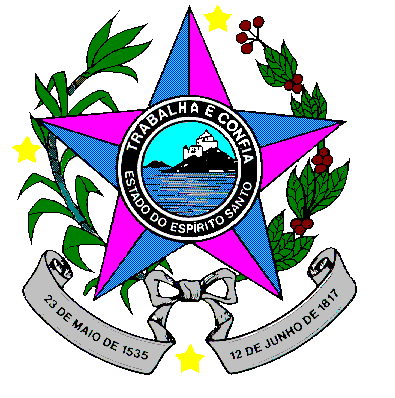 